WYCIECZKA SZCZEPU RODŁO NA OPOLSZCZYZNĘ 2013 Szanowni Państwo – Rodzice członków Szczepu RodłoW grudniu ubiegłego roku Szczep Rodło uroczyście obchodził 45-lecie swego istnienia; 
w spotkaniu urodzinowym większość z Was wzięła udział. W roku 2013 przypada 45. rocznica przyjęcia przez Szczep na Górze Św. Anny pod Opolem z rąk byłego przewodniczącego ZHP 
w Niemczech, adwokata Pawła Kwoczka, flagi z Rodłem, która była najważniejszym obrzędowym znakiem Szczepu aż do momentu zdobycia sztandaru w 1997 roku. Honorowe członkostwo Szczepu w ciągu lat jego istnienia przyjęli ważni działacze Związku Polaków 
w Niemczech i Związku Harcerstwa Polskiego w Niemczech, m.in. Edmund Osmańczyk - druh Mietek, autor „elementarza” rodlaków – książki „Wisła i Kraków to Rodło”; Helena Lehr – druhna Hania, współpracownica Osmańczyka w redakcji „Małego Polaka w Niemczech” 
i „Młodego Polaka w Niemczech”, instruktorka zuchowa prowadzącej kolonie zuchowe m.in. w latach 30. na Górze Św. Anny; Franciszek Kachel – instruktor ZHP w Niemczech, komendant Hufca Opole w II połowie lat 30. Wszyscy oni już nie żyją, odchodzą i inni bezpośredni świadkowie walki o polskość ziem, które po I wojnie światowej pozostały na terenie państwa niemieckiego.Dlatego ważne w naszej pracy wychowawczej wydaje nam się istotne stworzenie możliwości poznania przez zuchy, harcerki i harcerzy miejsc i pamiątek związanych z godłem Szczepu, symbolem polskości przyjętym przez Związek Polaków w Niemczech – znakiem Rodła. Opolszczyzna niewątpliwie do takich miejsc należy.Poniżej program wyjazdu, może on ulec niewielkim zmianom. Koszt wyjazdu kalkulujemy 
w tej chwili na około 140 zł od osoby; jednak liczymy na pozyskanie dofinansowania. Pozwoli ono obniżyć koszty do około 80 zł od osoby. Prosimy o wstępne zgłoszenia chętnych do udziału w wycieczce – zarówno harcerek 
i harcerzy, jak i zuchów. Zgłoszenie oznacza akceptację odpłatności w wysokości 80 zł, 
w ramach której zapewniamy:- przejazdy autokarem zgodnie z poniższym programem;
- dwa noclegi (w schroniskach w Opolu i w Domu Pielgrzyma na Górze Św. Anny)
- obiad w barze w Opolu w niedzielę przez wyjazdem z Opola
- wstęp do muzeów podczas gry
- pamiątkowy znaczek
- ubezpieczenie.Zgłaszać się należy do drużynowych bezpośrednio lub bezpośrednio do mnie, podając imię, nazwisko, datę urodzenia i PESEL oraz adres zamieszkania (potrzebne do ubezpieczenia) 
i telefon kontaktowy.
Zuchy, harcerki, harcerze!Chcemy Was zaprosić na dwudniową wycieczkę na Opolszczyznę – do Opola i na Górę Św. Anny. Proponujemy intensywny program pobytu, dużo atrakcji, poznanie miejsc związanych z rodłem i przywołujących wydarzenia sprzed wielu lat (np. Amfiteatru na Górze Św. Anny, wieży Zamku Piastowskiego w Opolu). Mamy nadzieję na spotkanie z bratnią drużyną harcerską, z którą kiedyś połączyły nas „Rodłowe Wici” – 107 DH Powsinogi Opolskie. Mamy dla Was zadania do wykonania podczas wyjazdu i po powrocie, kiedy wrażeniami i zdobytą wiedzą będziemy chcieli się podzielić z uczniami Szkoły nr 12, organizując konkurs „Spod znaku Rodła”. Porozmawiajcie z Rodzicami, w drużynach, zastępach i gromadach zuchowych – i zgłoście swój udział w wycieczce!Program wyjazdu:Piątek, 5 kwietnia 201316 – zbiórka na Placu Bankowym
16–21 – przejazd autokarem do Opola
21–23 – zakwaterowanie w dwóch schroniskach w Opolu, kolacja we własnym zakresie w zastępach i gromadachSobota, 6 kwietnia7.00 – 9.30 – toaleta poranna; śniadanie we własnym zakresie w zastępach i gromadach, wymarsz ze schronisk9.30 – 15.30 – podział na patrole, udział w grze miejskiej pn. „W Opolu w latach 30.” połączonej ze zwiedzaniem (Muzeum Śląska Opolskiego i/lub Diecezjalne; Rynek i Ratusz , Urząd Wojewódzki w miejscu dawnego Zamku Piastowskiego,  kościół franciszkanów z grobami Piastów Śląskich, Opolska „Wenecja”, pomnik upamiętniający obronę województwa opolskiego przed likwidacją, kamień z Prawdami Polaka w Niemczech, dawny Polski Bank Spółdzielczy, dom, w którym mieściła się harcówka ZHP w Niemczech); ogłoszenie konkursu m. patrolami na najciekawsze przedstawienie wylosowanego obiektu lub postaci (zabytku, miejsca, wybranego działacza); suchy prowiant we własnym zakresie15.30 – 16.00 – zakończenie gry przy grobie Edmunda Osmańczyka pod Kościołem Na Górce, złożenie kwiatów i zapalenie zniczy16.00 – 17.30 – przejazd do harcówki 107 DH „Powsinogi Opolskie”; spotkanie z Powsinogami i hm. Jackiem Chlebdą, wspólne śpiewanki17.30 – 18.30 – przejazd do Domu Pielgrzyma na Górze Św. Anny, zakwaterowanie18.30 – 20.00 – obiadokolacja we własnym zakresie w zastępach i gromadach20.00 – 22.00 – kominek; prezentacje przygotowane przez patrole, podsumowanie gry; gawęda o  obozie harcerskim w 1937 roku dwukrotnie przenoszonym na żądanie administracji niemieckiej (na podstawie „ZHP w Niemczech” Henryka Kapiszewskiego)22.00 – 22.30 – toaleta wieczorna22.30 – 7.00 – cisza nocnaNiedziela, 7.04.20137.00 – 9.00 – toaleta poranna; śniadanie we własnym zakresie w zastępach i gromadach9.00 – 11.30 – zwiedzanie Sanktuarium, dla chętnych udział we Mszy11.30 – 13.30 – wymarsz z Domu Pielgrzyma, przejście do amfiteatru, po drodze zwiedzanie Muzeum Czynu Powstańczego i ew. rezerwatu geologicznego13.30 – 14.30 – apel Szczepu pod Pomnikiem Czynu Powstańczego, rozkaz okolicznościowy, wręczenie chust Szczepu14.30 – 16.30 – przejazd do Opola, obiad w barze17.00 – 22.00 – przejazd do WarszawyZadaniem podsumowującym wyjazd będzie ogłoszenie w Szkole nr 12 konkursu dla uczniów pn. „Spod znaku Rodła”, do którego drużyny i gromady zuchowe przygotują zadania (maj 2013).Koordynatorem projektu, szefem organizacyjnym i merytorycznym wyjazdu jest hm. Anna Mieczyńska HR, tel. 608 30 74 78, e-mail amieczynska@sh.org.pl						C Z U W A J!


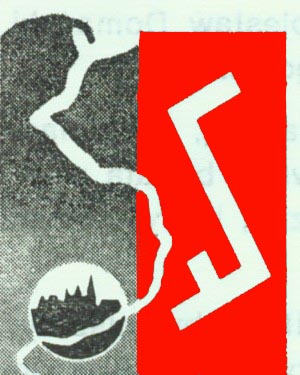 